MEMORANDO Nº000/2023/XXX 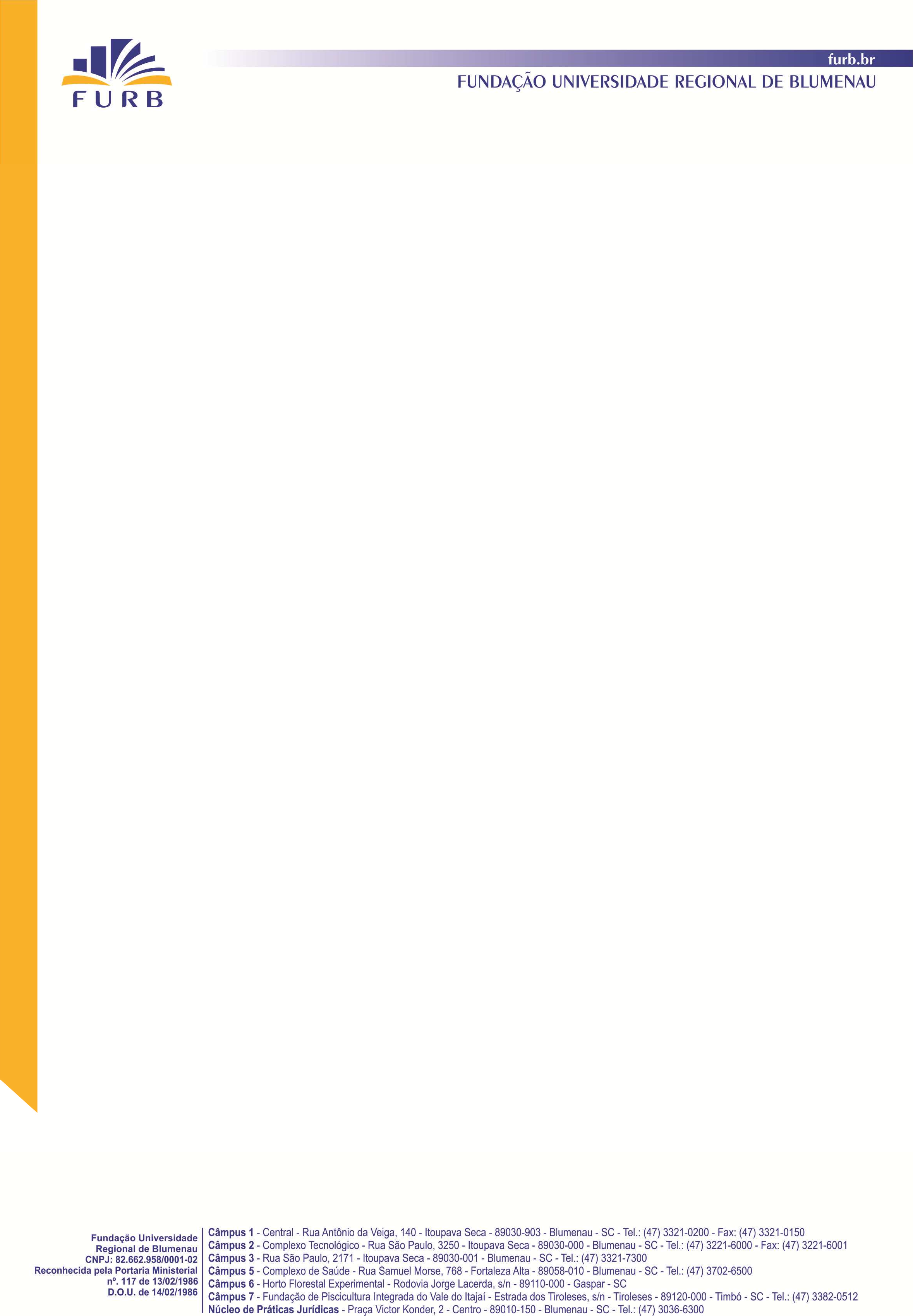    Em, 13 de março de 2023.                                                                           Para: DACP – Divisão de Administração Contábil e PatrimonialAssunto: Reembolso de DespesasAs notas fiscais de gastos com alimentação devem conter o detalhamento das despesas realizadas não serão aceitas notas com a descrição "despesas".Nome:Código Pessoa (nº Biblioteca):Código Pessoa (nº Biblioteca):Código Pessoa (nº Biblioteca):CPF:Setor:Setor:Local/PCC:Banco:Prestação de contasR$Agencia:Prestação de contasHospedagemCC ou Prestação de contasAlimentaçãoPoupançaPrestação de contasPassagens           Dotação orçamentária liberada (Documentos sem dotação serão devolvidos)          Dotação orçamentária liberada (Documentos sem dotação serão devolvidos)Prestação de contasKm Rodado          Dotação orçamentária liberada (Documentos sem dotação serão devolvidos)          Dotação orçamentária liberada (Documentos sem dotação serão devolvidos)Prestação de contasMaterial de Esc.Necessário antecipar dotação orçamentáriaNecessário antecipar dotação orçamentáriaPrestação de contasOutras despesasNecessário antecipar dotação orçamentáriaNecessário antecipar dotação orçamentáriaTOTALR$Prestação de ContasPrestação de ContasPrestação de Contas(utilizar estes campos somente quando solicitado adiantamento e entregar o mesmo na TESOURARIA)(utilizar estes campos somente quando solicitado adiantamento e entregar o mesmo na TESOURARIA)(utilizar estes campos somente quando solicitado adiantamento e entregar o mesmo na TESOURARIA)AdiantamentosAdiantamentosCarimbo e assinatura do ordenador das despesasCarimbo e assinatura do ordenador das despesasA ReceberA ReceberCarimbo e assinatura do ordenador das despesasCarimbo e assinatura do ordenador das despesasA DevolverA Devolver